                  LANDROVERSANTANA.COM    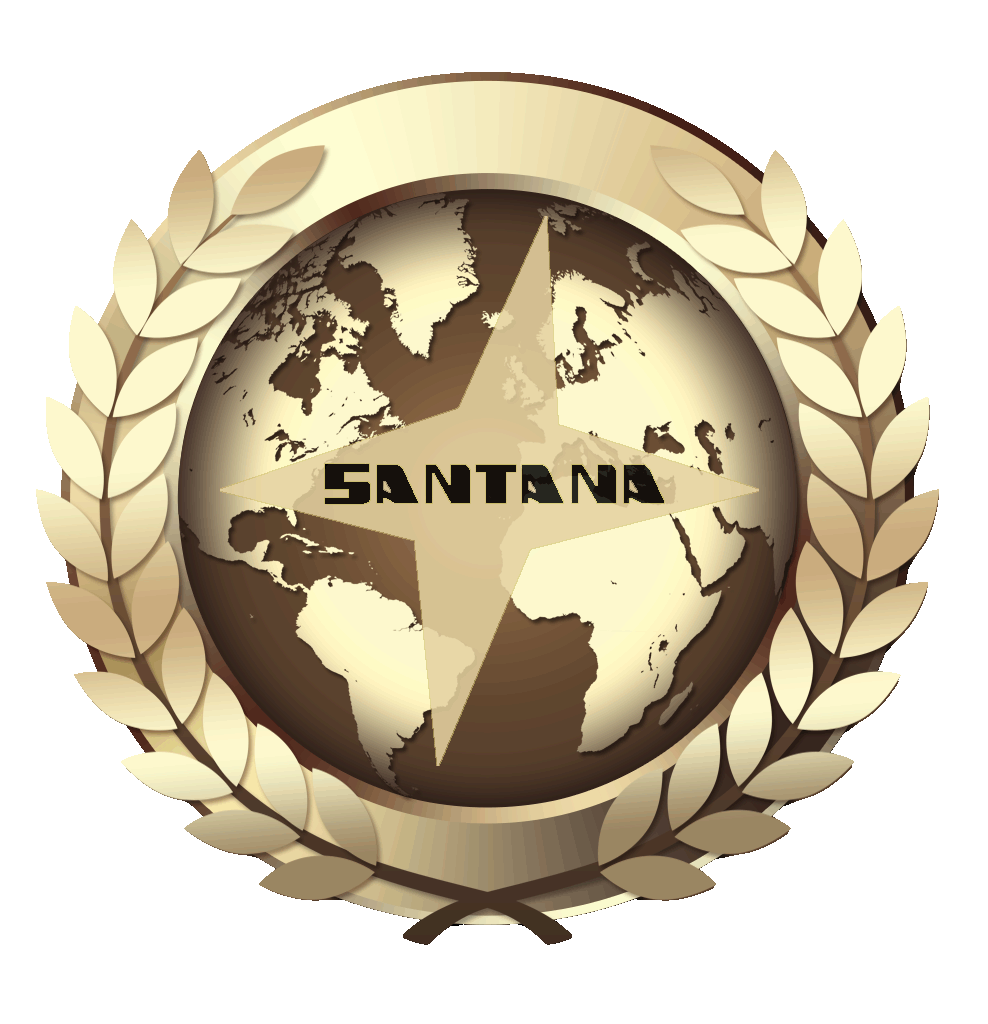 FICHA VEHÍCULOS DE OCASIÓNDESCRIPCIÓN Y/O HISTORIA DEL VEHÍCULO(Pequeña descripción del vehículo: Si ha sido restaurado, en qué consistió la restauración, si está parado o lo has usado habitualmente, si tiene algún extra como radio, reproductor, mechero, baca, etc. Da a conocer tu vehículo contándonos brevemente su historia.)OTROS DATOS DE INTERÉS(Si tiene matricula histórica, algún enlace al video de tu restauración, o cualquier dato de interés.) No olvides adjuntarnos las fotos del coche, a poder ser en alta calidad junto con esta ficha rellenada a anuncios@landroversantana.com, para ver tu anuncio en la nueva sección de vehículos  de ocasión de nuestra web.Muchas gracias.Modelo vehículo:Ubicación:Año de fabricación:Kilometraje:Motor (diésel o gasolina):Restauraciones:Papeles en regla:ITV válida hasta…:DATOS DE CONTACTO:  (nombre)DATOS DE CONTACTO:  (nombre)Teléfono de contacto:Email de contacto: